Профессия «Парикмахер» группа 23/24МДК 01.01 Стрижки и укладки волос Подготовить мини отчет в тетради  на тему «Челка, виды и форма» (обьем 1-2 листа с фото), МДК 02.01 Химическая завивкаЗапишите ваши рекомендации в тетрадь по следующей ситуацииСитуация: Клиент обратился к вам с проблемой, волосы ломаются, выпадают, что вы можете, как мастер порекомендовать?МДК 04.01 Искусство прическиЗаконспектируйте в тетрадь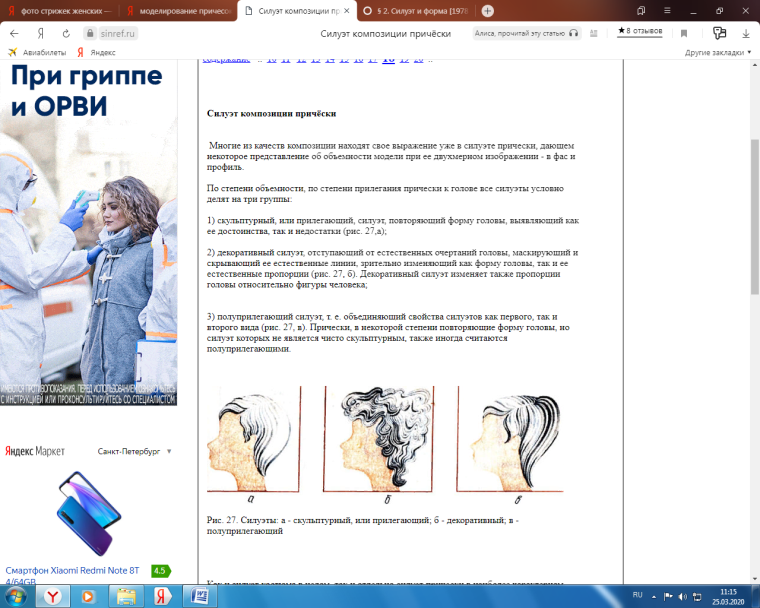 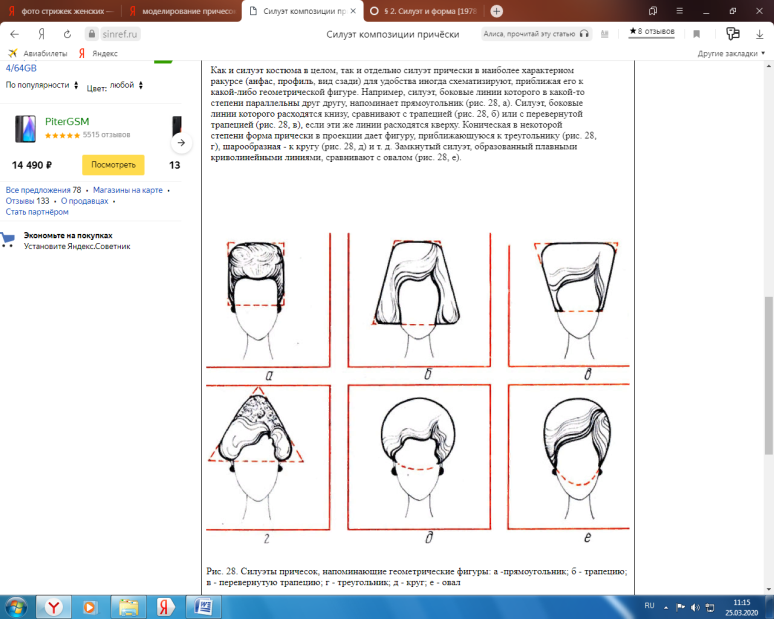 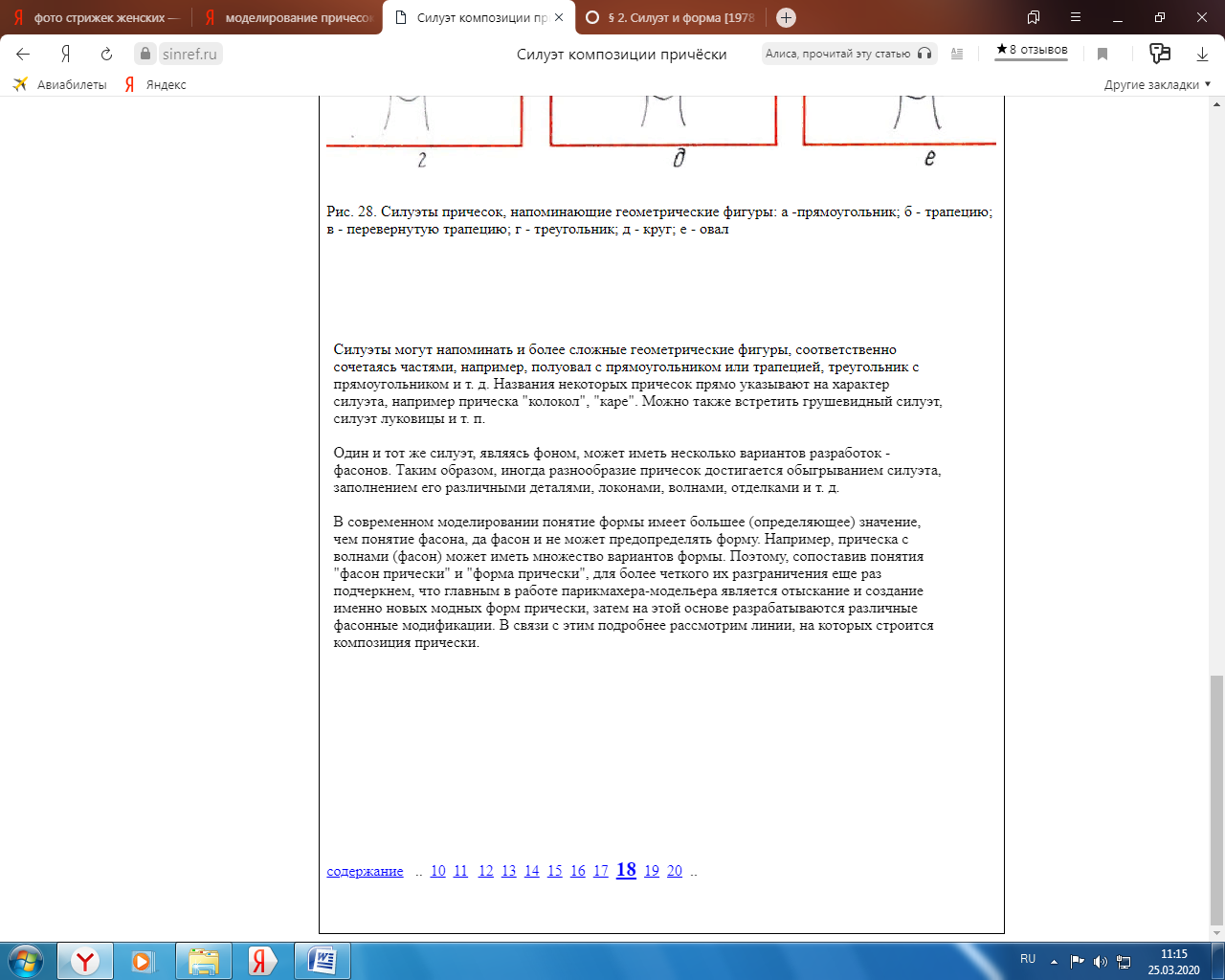 